Dear Parent/carer, RE: South Tyneside Blazing a Trail for children & young people’s mental health. We are delighted to announce that South Tyneside will be piloting a new national scheme to introduce mental health support into education settings. Following publication of the recent Green Paper on Children and Young people’s Mental Health and Wellbeing: South Tyneside will be introducing two teams working across 35 education settings. Selected pilot primary and secondary schools as well as South Tyneside College will benefit from support from the new teams. Over the next year, we will launch Mental Health Support Teams which our young people have named: The Healthy Minds Team. The Healthy Minds Team will be offering low level, early intervention and preventative mental health support. The staff will be offering awareness raising, information sessions and teaching around positive mental health. They will also be equipping students with the skills and knowledge of how to maintain their wellbeing and a healthy mind. In addition to this, school staff, the healthy minds team or the student themselves, may identify that they require additional therapeutic support around their mental health. Low level therapeutic support on an individual basis or in a group setting can be offered within the school or college environment. Support can be helpful for students who are experiencing low mood or anxiety and can support with challenges students may be facing around self-confidence, stress or body image. If this is the case (and should the student give the necessary consent to share this information with their parents/carers) the team will inform you that your child is accessing support. For more information with regards to how data will be used, stored and shared please visit: https://www.stsft.nhs.uk/privacy-policy An easy read version of how personal information will be used is attached for your information. As you can appreciate, this is an exciting development for South Tyneside and will mean that our young people have access to an enhanced offer of support within their school or college. How Your Personal Information is used by South Tyneside and Sunderland NHS Foundation Trust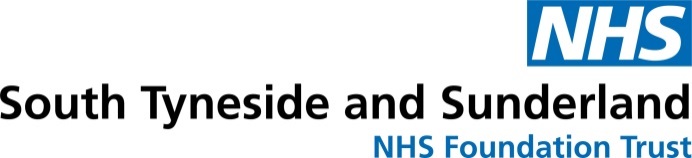 Easy Read VersionSouth Tyneside and Sunderland NHS Foundation Trust (CHSFT) is an Acute Hospital Trust that provides a range of acute inpatient healthcare services for the people living in Sunderland. For more information see our website http://www.stsft.nhs.ukSTSFT is a registered Data Controller. Information Commissioner Office (ICO) registration number ZA513650This Privacy Notice explains why we need, how we use and share your information, how we protect it and how long we will keep it. We will continually review and update this Privacy Notice to reflect changes in our services and feedback from service users, as well as to comply with changes in the law.  Why do you need my information?As a patient, relative or carer, we need your information to be able to identify you and to ensure that we can give you the correct treatment. We need to keep a record of the treatment you have had and who has helped you.The information we keep about you helps all the staff in the hospital or in the community who provide your care to ensure that you get the best possible care and treatmentWhat information do you hold about me?We will hold:Your nameYour date of birthYour current and previous addressesThe name and address of your nearest relativeInformation about your health problemsOther information about you and your family and who you live withYour occupationWhat is important to you How do you store my information?We keep your information in both paper records and on computers.How long will you keep my information?The law requires us to keep your information for set amounts of time after we have finished seeing you. This will be dependent upon the treatment you have had.If you are an adult when we start seeing you, we will keep your information for 8 years from the date we last see you. We keep records of pregnancy for 25 years after the birth of the last child.If you are a child/young person, then we will keep your information until you reach the age of 25Some records are kept longer than this depending upon what they are about. Please ask if you are unsure how long we will keep your records.Who will you share my information with?We will share your information will all those who will provide you with care, including;DoctorsNursesOther hospitalsAmbulance servicesSocial workersTeachersLocal councilsVoluntary servicesNursing homesClinical Commissioning groupsNHS EnglandWe will always try to tell you who we will be sharing your information with.How do you make sure my information is safe and secure?We will use your information in a way that follows data protection laws and Trust policies and procedures.  Everyone working for the NHS must keep your information secure and only look at it when they are providing you with care and treatment.  We make sure that paper records are kept locked away when not in use.We make sure that our computers do not let anyone see information about you unless they are the staff that are helping you.How do you protect my privacy/confidentiality?We protect your information by following data protection laws:General Data Protection Regulation (GDPR) 2016Data Protection Act (DPA) 2018Can I have a copy of my information? You can have a copy of the information we hold about you. There is no charge for the first copy we give you and we will give it to you within 30 days where we can. If you have a lot of records, we may take a little longer but we will always tell you about this.To ask for a copy, please contact:If you live in SunderlandEnquiries OfficeMedical Records DepartmentSouth Tyneside and Sunderland NHS Foundation TrustSunderland Royal HospitalKayll RoadSunderlandSR4 7TPOr email: accesstomedicalrecords@chsft.nhs.ukIf you live in South Tyneside or GatesheadAccess to Records TeamMedical Records DepartmentIngham WingSouth Tyneside and Sunderland NHS Foundation TrustHarton LaneSouth ShieldsNE34 0PLOr email: accesstomedicalrecords@stft.nhs.ukCan I have my records changed if they are wrong? We must make sure that the information in your records is correct. If the information is factually wrong then we will change or remove it. However, if it is factually correct but you don’t agree with it, we will not change it but we will ensure that the fact you disagree with it is recorded.Can I have my records deleted or destroyed? The Trust is required by law to keep records about you and the treatment we have given you. We can only delete or destroy these records if they have reached the end of the period that we have to keep them for, the record is factually wrong or we shouldn’t have collected the information in the first place.Can I ask you to stop using my records? You can ask us not to use your records for some purposes, such as training or research and we will not use them.You can ask us not to share your records with others who would provide you with care, though this may impact on the care that they can provide and unless it is essential to share the information we will not share it.Who should I contact if I have a question?If you have any questions about how the Trust uses your information please speak to the Doctors or Nurses or other staff providing your care.You can also contact the Trusts Data Protection Officer or Caldicott GuardianData Protection OfficerThe Trust’s Data Protection Officer (DPO) is responsible for ensuring that the Trust complies with Data Protection legislation.  The DPO is the person to contact if you would like to know more about how we use your information, require information in any accessible format or language or if (for any reason) you do not wish to have your information used in any of the ways described.  Their contact details are:James CarrollData Protection OfficerSouth Tyneside and Sunderland NHS Foundation TrustRoom 264 Trust HeadquartersSunderland Royal HospitalKayall RoadSunderlandSR4 7TPOr email:  James.Carroll@stft.nhs.uk  Caldicott GuardianThe Caldicott Guardian is the person who makes the final decision on how, what, when and why personal information will be processed in/by the Trust.  South Tyneside and Sunderland NHS Foundation Trust Caldicott Guardian is Dr Paul McAndrew, Deputy Medical Director.  For independent advice about data protection, privacy and information-sharing issues, or to make a complaint you can contact the Information Commissioner:The Information CommissionerWycliffe HouseWater LaneWilmslow,CheshireSK9 5AFPhone: 08456 30 60 60 or 01625 54 57 45Website: www.ico.org.uk